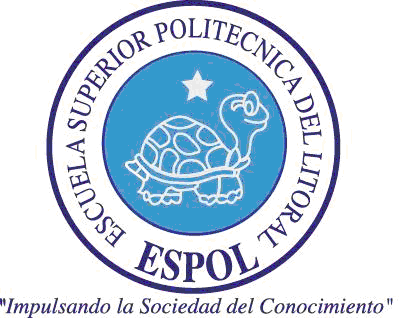 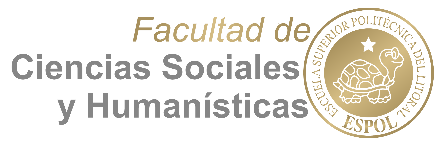 ESPOL – FCSHEXAMEN  I PARCIALMATERIA: ADMINISTRACION DE VENTASPROFESOR:   Ing. Bolívar Pástor L.  M.A.E.NOMBRE:PARALELO: FECHA: COMPROMISO DE HONORYo, ................................................................................... al firmar este compromiso, reconozco que el presente examen está diseñado para ser resuelto de manera individual, que puedo usar una calculadora ordinaria para cálculos aritméticos, un lápiz o esferográficos; que solo puedo comunicarme con la persona responsable de la recepción del examen; y, cualquier instrumento de comunicación que hubiere traído, debo apagarlo y depositarlo en la parte anterior del aula, junto con algún otro material que se encuentre acompañándolo.  No debo además, consultar libros, notas, ni apuntes adicionales a las que se entreguen en ésta evaluación.  Los temas debo desarrollarlos de manera ordenada.Firmo al pie del presente compromiso, como constancia de haber leído y de aceptar la declaración anterior."Como estudiante de  ESPOL me comprometo a combatir la mediocridad , por eso no copio ni dejo copiar"_____________     Firma               PARALELO..........                  NÚMERO DE MATRÍCULA..............Este examen está elaborado en relación de los resultados de aprendizaje de la carrera, de contribución alta: “Administrar los recursos físicos y humanos de las organizaciones que permitan construir nuevas empresas o modificar las existentes, integrando los conocimientos económicos y financieros, para formular y evaluar proyectos de desarrollo de largo plazo”50  puntos                         TOTAL VALORACIONTEMAS 2.5 puntos2.5 puntos2.5 puntos2.5 puntos1) Estrategia del cierre de ventas: Balance: al tener más opciones (variables) positivas que negativas, entonces, ¿debemos cerrar el negocio?Si  (  )            No (  )2) El vendedor debe tener permanentemente el control de la ventaVerdadero (  )             Falso (  )3) Enlace su correcta ubicación:Vehículos                                 Venta de bienes tangiblesConsumo masivoSist. de Televisión por cable                                  Tarjetas de crédito                         Venta de intangibles 4) Hay que decirle siempre Sí al clienteVerdadero (  )                Falso (  )10 puntos5) Elaborar el cuadro de interacción de la conducta entre vendedores y clientes, (incluir simbología). Explique brevemente a cada uno de éstos elementos10 puntos6) Principios  fundamentales de las ventas. Explique brevemente c/u de ellos10 puntos7) Comente sobre cada una de las siguientes objeciones:El precio,Las finanzas; y, c)  La desconfianza10 puntos8) Motivos típicos de compra por parte del cliente: explique.